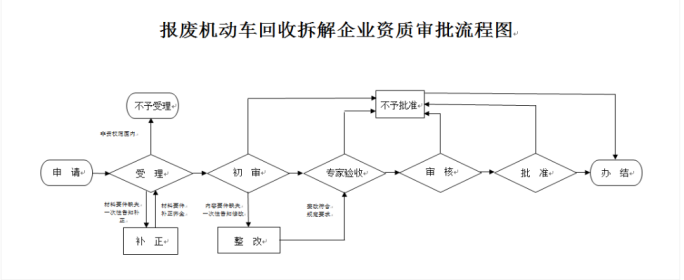 报废机动车回收拆解企业资质认定办事指南报废机动车回收拆解企业资质认定办事指南报废机动车回收拆解企业资质认定办事指南序号信息要素填表说明1主项名称（子项名称）报废机动车回收拆解企业资质认定2权力来源省本级3法定办结时限20个工作日，经省级商务主管部门负责人批准，可以延长10个工作日（现场验收评审、听证等所需时间不计算在本条规定的期限内）4面向法人事项主题分类商务贸易5受理条件1.具有企业法人资格；
2.拆解经营场地符合所在地城市总体规划或者国土空间规划及安全要求，不得建在居民区、商业区、饮用水水源保护区及其他环境敏感区内；
3.符合国家标准《报废机动车回收拆解企业技术规范》（GB22128）的场地、设施设备、存储、拆解技术规范，以及相应的专业技术人员要求；
4.符合环保标准《报废机动车拆解环境保护技术规范》（HJ348）要求；
5.具有符合国家规定的生态环境保护制度，具备相应的污染防治措施，对拆解产生的固体废物有妥善处置方案。6申请材料1.设立申请报告（应当载明申请企业的名称、法定代表人、注册资本、住所、拆解场所、统一社会信用代码等内容）；
2.申请企业《营业执照》；
3.申请企业章程；
4.申请企业法定代表人身份证或者其他有效身份证件；
5.拆解经营场地土地使用权、房屋产权证明或者租期10年以上的土地租赁合同或者土地使用权出租合同及房屋租赁证明材料；
6.申请企业购置或者以融资租赁方式获取的用于报废机动车拆解和污染防治的设施、设备清单，以及发票或者融资租赁合同等所有权证明文件；
7.生态环境主管部门出具的建设项目环境影响评价文件的审批文件；
8.申请企业高级管理和专业技术人员名单；
9.申请企业拆解操作规范、安全规程和固体废物利用处置方案。7服务对象“企业法人”8实施主体辽宁省商务厅9实施主体性质省级机关10实施主体编码11210000MB0W34234R11办理形式窗口办理12办理流程图描述详见流程图13是否收费否14办理地点沈阳市皇姑区崇山中路103号-辽宁省政务服务中心3楼4号窗口15办理时间工作日  8:30-11:30,13:00-16:3016咨询方式电话:024-83988572或8398880717联系人梁川18监督投诉方式电话:024-8690339119是否进驻政务大厅是20通办范围全省21数量限制无22审批结果类型证照23审批结果名称《报废机动车回收拆解企业资质认定证书》24是否网办否25网办地址https://ecomp.mofcom.gov.cn/loginCorp.html